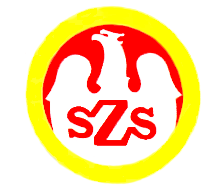 ORGANIZATOR
Dariusz RozikKomunikat z zawodów sportowychNazwa zawodów    Mistrzostwa Powiatu Olesno / Mini Piłka Nożna
IGRZYSKA DZIECI - chłopcyMiejsce i data    RUDNIKI - 26.04.2024Godz.  8:40- weryfikacja dokumentów, odprawa opiekunów, losowanieGodz.  9:10- rozpoczęcie zawodówGodz.  15:00  - zakończenie zawodówZespoły startujące pełna nazwa– kolejność wylosowanych miejsc:Zespoły startujące pełna nazwa– kolejność wylosowanych miejsc:1Publiczna Szkoła Podstawowa 2 Olesno2Publiczna Szkoła Podstawowa Dobrodzień3Szkoła Podstawowa 3 Praszka4Publiczna Szkoła Podstawowa Dalachów 5Publiczna Szkoła Podstawowa SternaliceLp.KNazwa szkołyNazwa szkołyNazwa szkołyWynik 12-5PSP DobrodzieńPSP Sternalice2 : 123-4SP 3 PraszkaPSP Dalachów2 : 135-3PSP 2 OlesnoPSP Dobrodzień4 : 041-2SP 3 PraszkaPSP Sternalice7 : 053-1PSP DalachówPSP 2 Olesno1 : 164-5PSP DobrodzieńSP 3 Praszka0 : 471-4PSP DalachówPSP Sternalice6 : 082-3SP 3 PraszkaPSP 2 Olesno1 : 394-2PSP DobrodzieńPSP Dalachów0 : 2105-1PSP 2 OlesnoPSP Sternalice6 : 1SzkołaSzkołaSzkołaSzkoła1234BramkiPunkty MiejscePSP 2 OlesnoPSP 2 OlesnoPSP 2 OlesnoPSP 2 Olesno4 : 03 : 11 : 16 : 114 : 310IPSP DobrodzieńPSP DobrodzieńPSP DobrodzieńPSP Dobrodzień0 : 40 : 40 : 22 : 12 : 113IVSP 3 PraszkaSP 3 PraszkaSP 3 PraszkaSP 3 Praszka1 : 34 : 02 : 17 : 014 : 49IIPSP DalachówPSP DalachówPSP DalachówPSP Dalachów1 : 12 : 01 : 26 : 010 : 37IIIPSP SternalicePSP SternalicePSP SternalicePSP Sternalice1 : 61 : 20 : 70 : 62 : 190V